Rückertpost Nr.8                                                      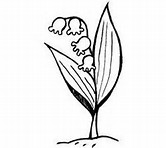 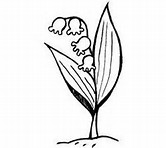 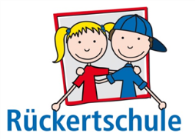 Liebe Eltern, liebe Kinder,                                                                        2.05.18an dieser Stelle möchte ich Sie und euch über aktuelle Neuigkeiten aus unserem Schulleben informieren.						Bitte wenden!Mitteilungen:Am 25.05 wird es in der Rückertschule sportlich. Am Vormittag starten wir mit unserem Laufabzeichen. In diesem Jahr möchten wir eine Startgebühr von 2 € pro Teilnehmer erheben.Dieses Geld fließt in die dringend zu erneuernde Technik an vielen Stellen, vor allem sollen damit Headsets und eine neue Anlage für z.B. Schulaufführungen angeschafft werden.Am Nachmittag startet dann unser Schulfest, ab 15.30-18.00 Uhr. Es werden von jeder Klasse Spiel- und Sportstände angeboten, so dass für alle etwas dabei sein wird.Wer sich bewegt, muss auch Essen und Trinken! Dafür ist ebenfalls gesorgt. Es wird ein Buffet, sowie Würstchen und Getränke geben. (Hierzu wird es einen extra Elternbrief geben und weiter Informationen erhalten Sie über Ihre Elternvertretung.)Am 19.6.2018 fahren wir mit der ganzen Schulgemeinschaft zur Waldbühne nach Kloster Oesede. Dort werden wir uns das Stück „Robin Hood“ anschauen. Einzelheiten zum Tagesablauf erhalten Sie Anfang Juni. Die Kosten belaufen sich auf ca.9 (Busfahrt 5 €, Eintritt 4 €) pro Kind.Frau Rissling wird noch bis zum 16.05.18 krankheitsbedingt ausfallen. Ihre Stunden in der 1a und 4a übernimmt weiterhin Frau Hindersmann. Den Sachunterricht in der 4b übernimmt, bis Frau Rissling wieder im Einsatz ist Frau Wurth. Herzlichen Dank dafür!In den Klassen 2b, 3a, 4a hat es teilweise Veränderungen in der Lehrerbesetzung gegeben, dies war auf Grund des vorzeitigen Ausscheidens von Frau Dee notwendig geworden. Vielen Dank an das Kollegium für den flexiblen Einsatz! Termine bis zu den Sommerferien (unter Vorbehalt):2.05.2018		Gesamtkonferenz  und Schulelternratssitzung3.05 /4.05.2018		Schulanmeldung 2019/207.05.2018		Vorlesetag in der Kita Flohrstr. , 3. Jahrgang11.05.2018                         Brückentag nach Christi Himmelfahrt- unterrichtsfrei14.05.2018                         Vortrag für Eltern: Thema „ Lernen lernen“, 19.00 Uhr14.05 -18.05.2018	Schulwoche der Kita Flohrstraße18.05.2018		Bundesjugendspiele22.05.2018 	              Pfingstferientag          23.05.2018		Fachkonferenz Religion25.05.2018		Laufabzeichen und Schulfest (siehe oben!)28.05.2018		Ausweichtermin Bundesjugendspiele5.06.2018		Fahrrad- TÜV , Kl.4 5.06.2018                           Schreibwerkstatt vom Hochbegabtenverbund in der GS Hellern, Kl.47.06.2018		Radfahrprüfung, Kl. 413.06.2018		Zeugniskonferenzen Kl.1-414.06/15.06.2018               Schnuppertage Vorschulkinder19.06.2018                         Besuch der Waldbühne Kloster Oesede „Robin Hood“, Kl.1-426.06.2018                         Abschlussgottesdienst 27.06.2018		Verabschiedung Kl.4 und Zeugnisausgabe, Unterrichtsschluss nach der 3. StundeEs grüßt sie herzlichst, Ch. Reyl  